Художественно-эстетическое развитие (лепка)Игрушка НЕВАЛЯШКАЗадачи: учить детей создавать образ игрушки, прикрепляя друг к другу пластилиновые шарики: большой снизу, маленький сверху. Учить собирать целое из нескольких частей. Развивать образное мышление.Демонстрационный материал. Иллюстрация игрушки неваляшки.Что нужно приготовить: пластилин, 2 горошины, картонка-подставка, Ход занятияПрочитайте детям стихотворение:Что за кукла-неваляшкаВ ярко-розовой рубашке?Говорят ей: «Надо спать!»Но она встает опять.Спросите детей: «О какой игрушке это стихотворение? (О неваляшке.) (Покажите неваляшку.) Посмотрите, эту куклу действительно никак нельзя уложить спать. Попробуйте положить неваляшку на бок – она тотчас встанет. Ничего не получается!»Попросите показать, где у нее голова, руки и туловище. Затем скажите: «Скучно неваляшке одной! Давайте сделаем для нее неваляшек – подружек».Покажите детям, как нужно отщипнуть пластилин и скатать между ладоней шарики разного размера (два маленьких, средний и большой). Средний шарик прикрепить над большим, а два маленьких – по бокам большого. Из гороха можно сделать глаза и нос, из пластилина – рот неваляшки.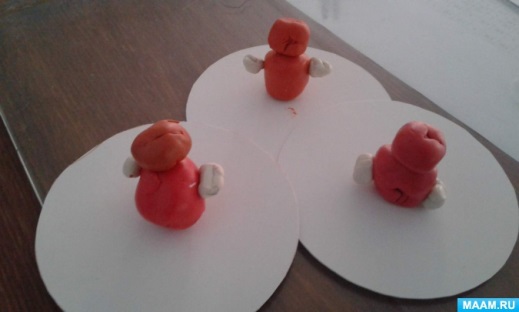 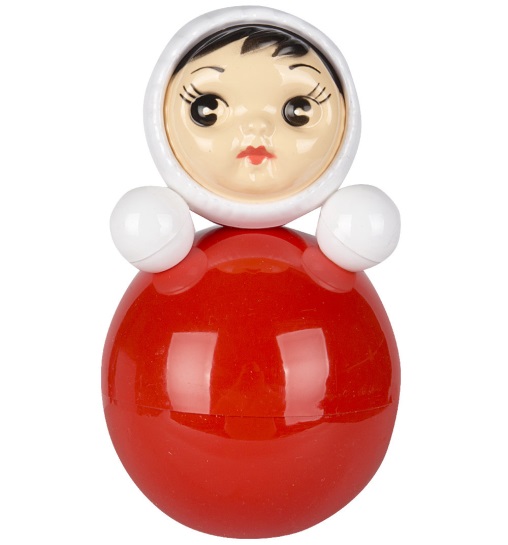 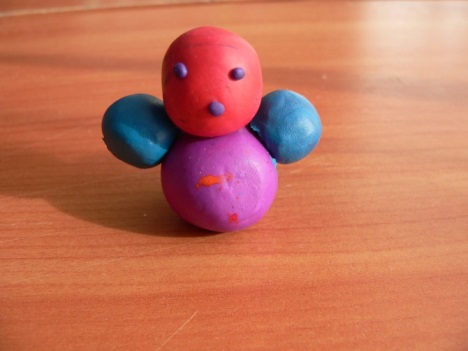 